Name:Warm-It-UpThe graph of h = -16t2 + 48t is shown below: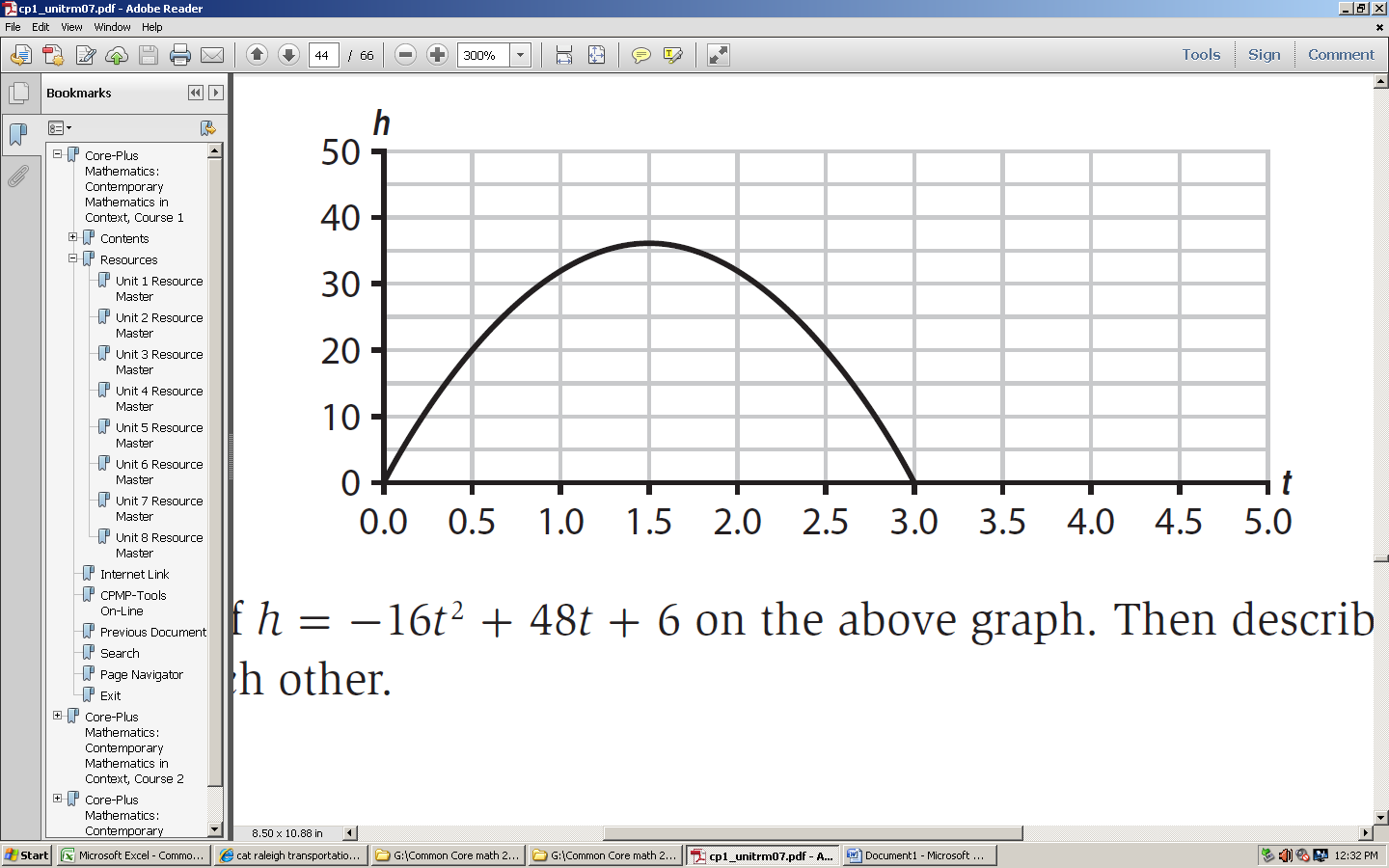 Sketch a graph of h = -16t2 + 48t + 6 on the above graph.  Then describe how the graphs are related to each other. Which equation better represents the height in feet of a thrown ball t seconds after it is thrown.  Explain your reasoning. Using the equations given, determine how much longer the ball is in the air for h = -16t2 + 48t + 6 rather than h = -16t2 + 48t  if it is not touched before hitting the ground. 